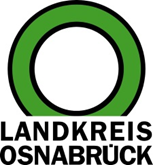 Landkreis Osnabrück	Sprechzeiten:	Der Landkreis im Internet:Am Schölerberg 1	Montag bis Freitag, 8.00 bis 13.00 Uhr.	http://www.lkos.de49082 Osnabrück	Donnerstag auch bis 17.30 Uhr.	Ansonsten nach VereinbarungTERRA.vita startet wieder mit Naturkundeführungen – Start ist am 12. JuniOsnabrück. Draußen unterwegs sein – und das mit fachkundiger Begleitung: Der Natur- und Geopark TERRA.vita startet wieder mit seinen Naturkundeführungen. Auftakt ist am Samstag, 12. Juni, die Veranstaltung „Babilonie – eine vorrömische Ringwallanlage“.TERRA.vita hat für die Angebote ein eigenes Hygienekonzept entwickelt. Gemeinsam mit den TERRA.vita-Naturführerinnen und –führern sowie weiteren Partnern wurde ein vielfältiges Veranstaltungsprogramm für die zweite Jahreshälfte zusammengestellt. Dies enthält zahlreiche neu entwickelte Veranstaltungen der TERRA.guides, etwa „Nicht alles, was glänzt, ist Silber: Entdeckungstour vom Hüggel auf den Silberberg“, „Wenn sich Fuchs und Hase „Gute Nacht“ sagen“, „Hörst Du wie die Bäume sprechen?“ oder „Ein Meer aus Steinen – und das im Wald?“Weitere Informationen sind erhältlich unter https://www.geopark-terravita.de/de/veranstaltungskalender.Bildunterschrift:Das Steinerne Meer bei Belm ist Zielpunkt der Veranstaltung „Ein Meer aus Steinen – und das im Wald?“ Sie ist Teil des neuen Programms an Naturkundeführungen des Natur- und Geoparks TERRA.vita.Foto: Natur- und Geopark TERRA.vitaLandkreis Osnabrück  Postfach 25 09  49015 OsnabrückDie LandrätinDie LandrätinAn dieRedaktionReferat für Assistenzund Kommunikation-Pressestelle-Datum:	7.6.2021Zimmer-Nr.:	2063Auskunft erteilt:	Henning Müller-DetertDurchwahl:Referat für Assistenzund Kommunikation-Pressestelle-Datum:	7.6.2021Zimmer-Nr.:	2063Auskunft erteilt:	Henning Müller-DetertDurchwahl:Pressemitteilung
Tel.: (05 41) 501-Fax: (05 41) 501-e-mail:24634420mueller-detert@lkos.de